Phụ lục số IIBÁO CÁO THƯỜNG NIÊN(Ban hành kèm theo Thông tư số 52/2012/TT-BTC ngày 05 tháng 04 năm 2012 của Bộ Tài chính hướng dẫn về việc Công bố thông tin trên thị trường chứng khoán)BÁO CÁO THƯỜNG NIÊNCÔNG TY CỔ PHẦN TẬP ĐOÀN VINACONTROLNăm 2012Thông tin chungThông tin khái quátTên giao dịch: CÔNG TY CỔ PHẦN TẬP ĐOÀN VINACONTROLGiấy chứng nhận đăng ký doanh nghiệp số: 0100107772, đăng ký thay đổi lần thứ   6 ngày 21 tháng 12 năm 2011Vốn điều lệ: 78.750.000.000 đồngVốn đầu tư của chủ sở hữu: 78.750.000.000 đồngĐịa chỉ: 54 Trần Nhân Tông, Phường Nguyễn Du, Quận Hai Bà Trưng, Hà NộiSố điện thoại: 04.39439105; 0439436011; 0439433840Số fax: 04.39433844Website: www.vinacontrol.vnMã cổ phiếu (nếu có): VNCQuá trình hình thành và phát triểnLịch sử hình thành và phát triển Công ty được xác định qua 4 thời điểm quan trọng sau đây:Ngày 24/10/1957: Bộ trưởng Bộ Thương nghiệp ra quyết định số 514/BTN-TCCB ngày 24/10/1957 thành lập Cục kiểm nghiệm hàng hóa XNK trực thuộc Bộ thương nghiệp (kiêm sở Giám định hàng hóa XNK). Đây cũng chính là ngày thành lập công ty và Vinacontrol trở thành công ty giám định có lịch sử phát triển lâu đời nhất của Việt Nam.Ngày 16/7/1974: Bộ trưởng Ngọai thương ra quyết định số 513/BNgT-TCCB ngày 16/7/1974: tách sở giám định hàng hóa XNK ra khỏi Cục kiểm nghiệm hàng hóa XNK và đổi tên thành Công ty giám định hàng hóa XNK Việt Nam (Vinacontrol).Ngày 12/11/1988: Bộ trưởng Bộ Kinh tế đối ngoại ra quyết định số 420/KTĐN-TCCB ngày 12/11/1988: Hợp nhất công ty Giám định hàng hóa XNK và Cục Kiểm nghiệm hàng hóa XNK thành Công ty giám định hàng hóa XNK Việt Nam (Vinacontrol).Năm 2004 và 2005: Bộ trưởng Bộ Thương mại ra quyết định số 1758/2004/QĐ-BTM ngày 29/11/2004 và quyết định số 1525/QĐ-BTM ngày 24/5/2005 chuyển công ty giám định hàng hóa XNK thành Công ty cổ phần giám định Vinacontrol.Từ ngày 1 tháng 6 năm 2005, Vinacontrol chính thức được họat động theo loại hình công ty cổ phần với:Tên công ty: Công ty cổ phần giám định VinacontrolTên giao dịch: The Vietnam Superintendence and Inspection Joint Stock Company.Tên viết tắt: VINACONTROLĐịa chỉ: Số 54 Trần Nhân Tông, Phường Nguyễn Du, Quận Hai Bà Trưng, Thành phố Hà Nội.Giấy phép đăng ký kinh doanh số: 0103008113Vốn điều lệ: 52.500.000.000 đồng (năm mươi hai tỷ năm trăm triệu đồng chẵn).Người đại diện theo pháp luật của công ty: Ông Bùi Duy Chinh – chủ tịch Hội đồng quản trị.Ngày 21/12/2006, cổ phiếu của công ty chính thức niêm yết trên Sở giao dịch chứng khoán Hà Nội với:Mã chứng khoán là VNCKhối lượng đăng ký giao dịch: 5.250.000 cổ phiếuGiá trị đăng ký giao dịch: 52,5 tỷ đồng.Ngày 01/10/2007 Công ty phát hành cổ phiếu tăng vốn điều lệ lên 78,75 tỷ đồng (Quyết định số186/UBCK-GCN ngày 01/10/2007 của Uỷ ban chứng khoán nhà nước) và ngày 13/05/2008 số cổ phiếu phát hành thêm đã chính thức giao dịch trên sàn Hà Nội, đưa tổng số cổ phiếu giao dịch lên 7.875.000 cổ phiếu.Từ Ngày 23/05/2011, Công ty cổ phần giám định Vinacontrol chính thức đổi tên thành Công ty cổ phần Tập đoàn Vinacontrol (theo giấy chứng nhận đăng ký doanh nghiệp công ty cổ phần, mã số DN: 0100107772, đăng ký lần 5 do Sở kế hoạch và đầu tư Thành Phố Hà Nội cấp ngày 23/05/2011).Tên công ty viết bằng tiếng Việt: CÔNG TY CỔ PHẦN TẬP ĐOÀN VINACONTROLTên công ty viết bằng tiếng nước ngoài: VINACONTROL GROUP CORPORATIONTên công ty viết tắt: VINACONTROL Vốn điều lệ: 78.750.000.000 đồng (bảy mưới tám tỷ bảy trăm năm mươi triệu đồng)Bổ sung ngành nghề kinh doanh trên giấy chứng nhận như sau:Dịch vụ kiểm định kỹ thuật an toàn lao động;Uỷ thác và nhận uỷ thác XNK hàng hoá;Chứng nhận sản phẩmNgày 21/12/2011, Công ty được Sở kế hoạch và Đầu tư Thành Phố Hà Nội cấp giấy chứng nhận đăng ký doanh nghiệp lần 6 sắp xếp lại trật tự và bổ sung ngành nghề kinh doanh:Dịch vụ chuyển giao công nghệ;Giám sát thi công xây dựng loại công trình dân dụng và công nghiệp, lĩnh vực chuyên môn giám sát: lắp đặt thiết bị, công nghệ điện tự động hoá;Giám sát công tác lắp đặt thiết bị công trình;Giám sát công tác lắp đặt thiết bị công nghệ;Giám sát lắp đặt thiết bị điện - điện tử công trình xây dựng cấp 4;Giám sát lắp đặt thiết bị, công nghệ cơ khí công trình xây dựng;Dịch vụ khai thuê Hải quan;Ngành nghề và địa bàn kinh doanh- Ngành nghề kinh doanh:Ngành nghề kinh doanh: theo giấy chứng nhận đăng ký doanh nghiệp số 0100107772, đăng ký thay đổi lần thứ 6 ngày 21 tháng 12 năm 2011 của công ty:Giám định về quy cách, phẩm chất, tình trạng, số-khối lượng, bao bì, ký mã hiệu đối với mọi loại hàng hóa (gồm cả máy móc, dây chuyền, công nghệ, đá quý, kim loại quý hiếm);Giám sát hàng hóa trong quá trình sản xuất, giao nhận, bảo quản, vận chuyển, xếp –dỡ, giám sát quá trình lắp ráp thiết bị dây chuyền công nghệ; thẩm định, tư vấn, giám sát công trình xây dựng;Giám định các phương tiện vận tải, container, các dịch vụ giám định về hàng hải, giám định an toàn con tàu trước khi xếp hàng, phá dỡ hoặc sửa chữa.Giám định tổn thất; đại lý giám định tổn thất, phân bổ tổn thất cho các công ty bảo hiểm trong và ngoài nước;Dịch vụ lấy mẫu, phân tích và thử nghiệm mẫu;Dịch vụ kiểm định kỹ thuật an toàn lao động;Đo lường và lập bảng dung tích các phương tiện thủy;Hiệu chuẩn và kiểm định các thiết bị đo lường;Kiểm tra phá hủy, không phá hủy;Giám định theo yêu cầu của mọi đối tượng để cung cấp chứng từ phục vụ công tác quản lý của Nhà nước thuộc các lĩnh vực như: Xuất xứ hàng hóa; quản lý chất lượng, an toàn, vệ sinh hàng hóa, nghiệm thu, quyết toán công trình đầu tư; bảo vệ môi trường (giám định về vệ sinh công nghiệp; giám định và xử lý nước, nước thải) các dịch vụ phục vụ thông quan;Các dịch vụ có liên quan: khử trùng, thẩm định giá; giám định không phá hủy; kiểm tra kết cấu hàn các công trình; kiểm tra thiết bị và thiết bị đo lường; kiểm tra và lập bảng dung tích các lọai bồn chứa, sà lan; kiểm đếm; niêm phong-cặp chì; dịch vụ kiểm tra chất lượng hệ thống quản lý theo yêu cầu của khách hàng;Tư vấn, đánh giá, chứng nhận áp dụng hệ thống quản lý theo các tiêu chuẩn quốc tế; tư vấn về chất lượng hàng hóa, về pháp lý thương mại.Chứng nhận sản phẩm;Kiểm tra chứng nhận sự phù hợp về khả năng chịu lực của công trình; kiểm tra, chứng nhận sự phù hợp về chất lượng công trình xây dựng, máy móc, thiết bị, vật tư, vật liệu công trình (theo quy định của Nhà nước);Dịch vụ chuyển giao công nghệ;Giám sát thi công xây dựng loại công trình dân dụng và công nghiệp, lĩnh vực chuyên môn giám sát: lắp đặt thiết bị, công nghệ điện tự động hoá;Giám sát công tác lắp đặt thiết bị công trình;Giám sát công tác lắp đặt thiết bị công nghệ;Giám sát lắp đặt thiết bị điện - điện tử công trình xây dựng cấp 4;Giám sát lắp đặt thiết bị, công nghệ cơ khí công trình xây dựng;Tư vấn lắp đặt thiết bị;Tư vấn lập hồ sơ mời thầu và phân tích đánh giá hồ sơ dự thầu; tư vấn, xây lắp, cung cấp, lắp đặt thiết bị;Thẩm tra hồ sơ dự toán, quyết toán các công trình xây dựng dân dụng, công nghiệp, giao thông, thủy lợi; Tư vấn lập dự án đầu tư xây dựng (Doanh nghiệp chỉ hoạt động khi có đủ điều kiện theo quy định của pháp luật);Uỷ thác và nhận uỷ thác xuất nhập khẩu hàng hoá;Dịch vụ khai thuê hải quan;Tư vấn thủ tục cổ phần hóa doanh nghiệp, hợp nhất, mua bán, sáp nhập doanh nghiệp (không bao gồm tư vấn pháp luật);Đào tạo kiến thức, nghiệp vụ thẩm định giá và nghiệp vụ có liên quan khác (chỉ họat động sau khi được cơ quan Nhà nước có thẩm quyền cho phép);Kinh doanh bất động sản;Dịch vụ khách sạn, cho thuê văn phòng (không bao gồm phòng hát Karaoke, quán bar, vũ trường);Dịch vụ giám định và dịch vụ khác theo sự ủy thác của mọi tổ chức giám định trong nước và quốc tế;(Đối với các ngành nghề kinh doanh có điều kiện, doanh nghiệp chỉ kinh doanh khi có đủ điều kiện theo quy định của pháp luật)-  Sản phẩm dịch vụ chính chiếm trên 10% tổng DT trong 2 năm gần nhất 2011 và 2012.	+ Giám định máy móc thiết bị, dây chuyền sản xuất	+ Giám định dăm gỗ, gỗ	+ Dịch vụ phân tích thử nghiệm-  Địa bàn kinh doanh chính chiếm trên 10% tổng doanh thu: Hà Nội, Hải Phòng, Quảng Ninh, Đà Nẵng, TP. Hồ Chí MinhThông tin về mô hình quản trị, tổ chức kinh doanh và bộ máy quản lý Mô hình quản trị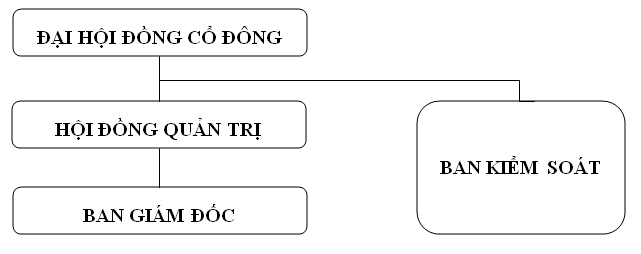 Đại hội đồng cổ đông có thẩm quyền cao nhất công ty.Ban kiểm soát do Đại hội đồng cổ đông bầu cử, gồm 03 thành viên.Hội đồng quản trị công ty gồm 05 thành viên.Ban giám đốc công ty: 01 Tổng giám đốc, 02 Phó Tổng giám đốc. Cơ cấu bộ máy quản lý 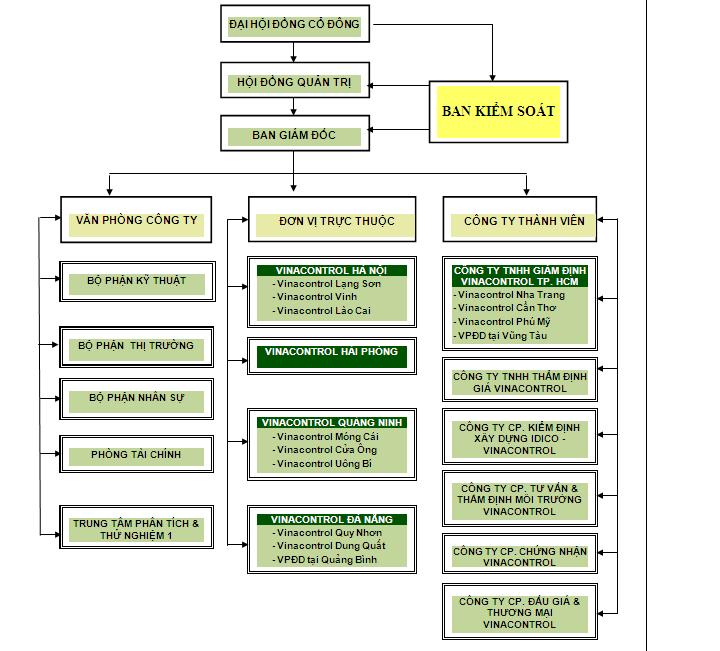 Các công ty con, công ty liên kết (địa chỉ, lĩnh vực KD chính, vốn điều lệ thực góp, tỷ lệ sở hữu của Công ty tại các công ty con, công ty liên kết)Công ty TNHH giám định Vinacontrol TP. Hồ Chí MinhĐịa chỉ: 80 Bà Huyện Thanh Quan, Quận 3, TP Hồ Chí MinhLĩnh vực kinh doanh chính: giám định và phân tích các loại mặt hàng theo yêu cầu của khách hàng, các dịch vụ khác: hun trùng, thẩm định giá…Vốn điều lệ thực góp (tính đến 31/12/2012): 41 tỷ đồngTỷ lệ vốn phải góp/vốn điều lệ: 100%Công ty TNHH Thẩm định giá VinacontrolĐịa chỉ: 54 Trần Nhân Tông, Quận Hai Bà Trưng, Hà NộiLĩnh vực kinh doanh chính: xác định giá trị các tài sản, giá trị doanh nghiệp, thẩm định giá, tư vấn các lĩnh vực liên quan đến giá…Vốn điều lệ thực góp (tính đến 31/12/2012): 1.000.000.000 đồngTỷ lệ vốn phải góp/vốn điều lệ: 100%Công ty CP đấu giá và thương mại VinacontrolĐịa chỉ: 54 Trần Nhân Tông, Quận Hai Bà Trưng, Hà NộiLĩnh vực kinh doanh chính: đại lý, môi giới, đấu giá; Tổ chức giới thiệu xúc tiến thương mại; Môi giới thương mại. Vốn điều lệ thực góp (tính đến 31/12/2012): 300.000.000 đồng Tỷ lệ vốn phải góp/vốn điều lệ: 30%Công ty CP tư vấn và thẩm định môi trường VinacontrolĐịa chỉ: 54 Trần Nhân Tông, Quận Hai Bà Trưng, Hà NộiLĩnh vực kinh doanh chính: Tư vấn và thẩm định môi trườngVốn điều lệ thực góp (tính đến 31/12/2012): 1.529.730.000 đồngTỷ lệ vốn phải góp/vốn điều lệ: 51%Công ty CP Chứng nhận và Kiểm định VinacontrolĐịa chỉ: 54 Trần Nhân Tông, Quận Hai Bà Trưng, Hà NộiLĩnh vực kinh doanh chính: Chứng nhận sản phẩm, hệ thống quản lý chất lượngVốn điều lệ thực góp (tính đến 31/12/2012): 210.000.000 đồngTỷ lệ vốn phải góp/vốn điều lệ: 51%Công ty CP kiểm định xây dựng IDICO – VINACONTROLĐịa chỉ: Lầu 8, số 151, Ter Nguyễn Đình Chiểu, Quận 3, TPHCMLĩnh vực kinh doanh chính: Kiểm định chất lượng công trình xây dựng, tư vấn xây dựng, dự án XD, giám sát thi công….Vốn điều lệ đó gúp (tớnh đến 31/12/2012): 1.500.000.000 đồng Tỷ lệ vốn phải góp/vốn điều lệ: 30%Văn phòng Công chứng Thăng LongĐịa chỉ: 54 Trần Nhân Tông, Quận Hai Bà Trưng, Hà NộiLĩnh vực kinh doanh: dịch vụ công chứngVốn điều lệ thực góp (tính đến 31/12/2012): 500.000.000 đồngTỷ lệ vốn phải góp/vốn điều lệ: 45,45%Định hướng phát triểnCác mục tiêu chủ yếu của Công ty: Mục tiêu của Vinacontrol: phấn đấu trở thành tổ chức giám định mạnh, có uy tín trong nước và quốc tế; nâng cao năng lực nhằm trở thành đơn vị được nhà nước tin tưởng, chỉ định là cơ quan kiểm tra phục vụ quản lý nhà nước. Phát triển Vinacontrol theo định hướng đa dạng hóa ngành nghề kinh doanh, lấy trọng tâm là dịch vụ giám định – phân tích/thử nghiệm và các dịch vụ liên quan. Đào tạo đội ngũ cán bộ, công nhân viên có trình độ, tác phong làm việc chuyên nghiệp. Chiến lược phát triển trung và dài hạnMở rộng và phát triển các dịch vụ mới liên quan đến giám định, các dịch vụ kỹ thuật cao;Tập trung đầu tư các lĩnh vực kiểm tra phục vụ các yêu cầu của cơ quan quản lý nhà nước;Tăng cường hợp tác quốc tế, khai thác nguồn khách hàng nước ngoàiCác mục tiêu đối với môi trường, xã hội và cộng đồngHỗ trợ các cơ quan QLNN quản lý chất lượng hàng hóa, tránh nhập về những hàng hóa kém chất lượng; ngăn ngừa thiệt hại cho doanh nghiệp, người tiêu dùng trong nước, hạn chế ảnh hưởng xấu đến môi trường…Giám định chất lượng hàng hóa lưu thông trong nước, đúng giá trị, an toàn trong sử dụng, từ đó bảo vệ quyền lợi chính đáng của người tiêu dùng, bảo vệ sức khỏe của cộng đồng…Tình hình hoạt động trong nămTình hình hoạt động sản xuất kinh doanhXem mục III và IVTổ chức và nhân sự a./Danh sách Ban điều hành: Tổng giám đốc, các Phó Tổng giám đốc và Kế toán trưởng:1.  Tổng Giám đốc : Mai Tiến Dũng - Uỷ viên HĐQT Tóm tắt lý lịch :Sinh ngày    : 18/11/1964Quê quán	: Nga Sơn, Thanh Hóa.Thường trú	: Nhà số 2, N4, TT5 Bắc Linh Đàm, Hà Nội.Nơi công tác	: Vinacontrol.Trình độ	: Đại học.Quá trình công tác : 3/1988 – 8/1994 : Kiểm nghiệm viên Cục Kiểm nghiệm hàng hóa XNK và                                    giám định viên Công ty Giám định hàng hóa XNK.9/1994 – 12/1995: Phó Giám đốc Vinacontrol Quảng Ninh1/1996 – 5/2005  : Phó trưởng phòng, Trưởng phòng KTTH, Phó Giám đốc  	                   Công ty giám định hàng hóa XNK.Từ 01/6/2005 – nay : Uỷ viên HĐQT – Tổng  giám  đốc Vinacontrol.  -  Tỷ lệ sở hữu cổ phần có quyền biểu quyết: 17.200 CP (0,218%)2. Phó Tổng giám đốc: Trần Đăng Thành - Uỷ viên HĐQT - Giám đốc Vinacontrol   Tp.HCM.Tóm tắt lý lịch :-  Sinh ngày	: 26/05/1957 -  Quê quán	: Xã Lộc Vương, Ngoại thành Nam Định.-  Thường trú	: 412/76-B14 Nơ Trang Long, P13, Q.Bình Thạnh, Tp.HCM-  Nơi công tác  :  Vinacontrol Tp. Hồ Chí Minh.-  Trình độ	: Đại họcQuá trình công tác :Từ  01/1979 – 01/1987 : Sỹ quan Quân đội Nhân dân Việt NamTừ  02/1987 – 10/1999 : Giám định viên, Phó trạm trưởng, Trạm trưởng                                             Trạm Giám định Nha Trang –  Cần Thơ. Từ 11/1999 – 5/2005 : Phó giám đốc, Giám đốc Vinacontrol Tp. Hồ Chí MinhTừ 6/2005 – 7/2007 : Uỷ viên HĐQT - Giám đốc Vinacontrol Tp. Hồ Chí Minh.Từ 8/2007 – nay : Uỷ viên HĐQT – Phó Tổng giám đốc Công ty kiêm Giám đốc Vinacontrol Tp. Hồ Chí Minh.Tỷ lệ sở hữu cổ phần có quyền biểu quyết: 12.765 CP (0,162%)3. Phó Tổng giám đốc : Phan Văn HùngTóm tắt lý lịch:Sinh ngày: 26/10/1965Quê quán: Xã Thanh Long, huyện Thanh Chương, tỉnh Nghệ An Thường trú: Khối 1, phường Lê Lợi, thành phố Vinh, Nghệ AnNơi công tác: VinacontrolTrình độ: Đại học Quá trình công tác06/1990 – 01/1991: Cán bộ Ban kinh tế đối ngoại tỉnh Nghệ Tĩnh02/1991 – 03/1992: Cán bộ Công ty khai thác ILMENI Xuất khẩu04/1992 – 03/1993: Cán bộ trung tâm giám định hàng hoá XNK Bắc miền Trung04/1993 – 07/1995: Phó Giám đốc trung tâm giám định hàng hoá XNK Bắc Miền Trung08/1995 – 06/1996: Giám đốc trung tâm giám định hàng hoá XNK Bắc Miền Trung07/1996 – 5/2005: Trạm trưởng Trạm giám định hàng hoá XNK Nghệ An6/2005 – 08/2007: Giám đốc Chi nhánh Công ty CP giám định Vinacontrol Vinh9/2007 – 9/2009 :	Phó Tổng Giám đốc Vinacontrol10/2009 – nay: Phó Tổng Giám đốc Vinacontrol kiêm Giám đốc kỹ thuậtTỷ lệ sở hữu cổ phần có quyền biểu quyết: 8.220 CP (0,1%)4. Kế toán trưởng: Lưu Ngọc HiềnTóm tắt lý lịch:- Sinh ngày: 14/2/1962- Quê quán: Nam Hồng, Nam Trực, Nam Định- Thường trú: số 403, nhà 34T Khu đô thị Trung Hoà Nhân Chính – Hà Nội- Nơi công tác: Công ty cổ phần giám định Vinacontrol- Trình độ: Đại họcQuá trình công tác:Từ tháng 5/1987 – 3/1997: chuyên viên kế toán thuộc VNC Hà NộiTừ tháng 4/1997 – 12/2004: Phó trưởng phòng HCKT thuộc VNC Hà NộiTừ 1/2005 – 1/2008: Trưởng phòng HCKT thuộc Vinacontrol Hà NộiTừ tháng 2/2008 – nay: Kế toán trưởng Vinacontrol. - Tỷ lệ sở hữu cổ phần có quyền biểu quyết: 31,140 CP (0,4%)b./ Những thay đổi trong Ban điều hành: Không thay đổic./ Số lượng cán bộ, nhân viên đến hết tháng 2/2013:  727 người	Trong đó: Lao động không xác định thời hạn: 491 người			Lao động xác định thời hạn:  227 người			Lao động thời vụ: 8  người			Lao động thử việc: 01 ngườid/ Tóm tắt chính sách và thay đổi chính sách đối với người lao độngCông ty và các Đơn vị luôn bổ sung hoàn thiện các quy chế/quy định/hướng dẫn liên quan (thi đua khen thưởng, trả lương, tuyển dụng, đào tạo…) theo hướng động viên khuyến khích người lao động có năng lực và tâm huyết với công việc, tạo điều kiện phát huy năng lực mỗi cá nhân vì nhiệm vụ chung.Năm 2012, công ty luôn thực hiện đúng quy định các chế độ, chính sách đối với người lao động, nâng bậc, nâng lương, điều chuyển, thôi việc, hưu trí; tử tuất; chế độ bảo hiểm.Chính quyền phối hợp với công đoàn luôn chăm lo đời sống người lao động: khám sức khỏe, tham quan, thăm hỏi, việc thành lập quỹ nghĩa tình giám định là việc làm thiết thực thể hiện sự tương thân, tương ái, đùm bọc lẫn nhau khi hoạn nạn.Công ty và các Đơn vị luôn tạo môi trường làm việc tốt từ đầu tư cơ sở vật chất, phương tiện làm việc đến tạo môi trường làm việc trong đó đề cao tinh thần đoàn kết, phối hợp, tương trợ lẫn nhau. Ban Lãnh đạo Công ty luôn chú trọng xây dựng và phát triển văn hóa Vinacontrol đến từng cán bộ, giám định viên.Tình hình đầu tư, tình hình thực hiện các dự ána) Các khoản đầu tư lớn:- Trụ sở và trang thiết bị thử nghiệm Vinacontrol Vũng Áng : 3.637.424.211 đồng.- Đầu tư trang thiết bị phòng thí nghiệm Trung tâm PT&TN 2: 1.400.000.000 đồng.- Đầu tư trang thiết bị phòng thí nghiệm Vinacontrol Quảng Ninh: 800.000.000 đồng.- Đầu tư trang thiết bị phòng thí nghiệm Vinacontrol Hải Phòng: 1.200.000.000 đồng.   b) Các công ty con, công ty liên kết: (Tóm tắt về hoạt động và tình hình tài chính của các công ty con, công ty liên kết)1/ Công ty cổ phần tư vấn và thẩm định môi trường Vinacontrol:Vinacontrol góp vốn đến 31/12/2012 là 1.529.730.000 đồng .Công ty được thành lập năm 2008.Kết quả kinh doanh năm 2012:  + Doanh thu: 8.545.261.190 đồng + Lợi nhuận trước thuế: 376.908.985 đồng. Đây là năm đầu tiên Công ty có lãi và tiếp tục thực hiện các hợp đồng đã ký.2/ Công ty cổ phần chứng nhận và kiểm định Vinacontrol:Vinacontrol góp vốn đến 31/12/2012 là 210.000.000 đồng.Công ty mới thành lập năm 2010.Kết quả kinh doanh năm 2012:   + Doanh thu: 2.225.778.093 đồng     + Lợi nhuận trước thuế: 196.226.925 đồng.Công ty đã ký được một số hợp đồng và tiếp tục thực hiện vào năm 2013.3/ Công ty cổ phần kiểm định xây dựng Idico - Vinacontrol:Vinacontrol góp vốn đến 31/12/2012 là 1.500.000.000 đồng)Công ty được thành lập năm 2008.Kết quả kinh doanh năm 2012:  + Doanh thu: 7.540.433.071 đồng + Lợi nhuận trước thuế: 625.542.356 đồng. Theo chủ trương của Nhà nước thắt chặt tín dụng nên năm 2013 hoạt động kinh doanh vẫn còn nhiều khó khăn.4/  Văn phòng Công chứng Thăng Long:Vinacontrol góp vốn đến 31/12/2012 là 500 triệu đồng.Công ty thành lập năm 2008. Kết quả kinh doanh năm 2012:  + Doanh thu: 6.315.787.113 đồng + Lợi nhuận trước thuế: 190.816.045 đồng. Năm 2012 văn phòng Công chứng chuyển lợi nhuận sau thuế 60.000.000 đồng về Công ty.Theo chủ trương của Nhà nước thắt chặt tín dụng nên năm 2013 hoạt động kinh doanh vẫn gặp nhiều khó khăn.5/  Công ty CP Thương Mại và Đấu giá Vinacontrol:Vinacontrol góp vốn đến 31/12/2012 là 300 triệu đồng.Công ty thành lập năm 2010. Kết quả kinh doanh năm 2012:  + Doanh thu: 90.956.214 đồng + Lợi nhuận trước thuế: 53.550.919 đồng. Công ty mới thành lập còn gặp nhiều khó khăn.Tình hình tài chính  a) Tình hình tài chính  b) Các chỉ tiêu tài chính chủ yếuCơ cấu cổ đông, thay đổi vốn đầu tư của chủ sở hữuCổ phần (tính tới thời điểm 31/12/2012)Tổng số cổ phần: 7.875.000 CPLoại cổ phần: cổ phần phổ thôngSố lượng cổ phần chuyển nhượng tự do: 7.837.300 CPSố lượng cổ phần bị hạn chế chuyển nhượng theo quy định của pháp luật, Điều lệ công ty hoặc cam kết của người sở hữu: 37.700 CPCơ cấu cổ đôngTính tới thời điểm 04/02/2013 (ngày chốt Danh sách cổ đông để tổ chức Đại hội đồng cổ đông thường niên năm 2013): Tình hình thay đổi vốn đầu tư của chủ sở hữu: không có thay đổi  d) Giao dịch cổ phiếu quỹ: 	- Số lượng cổ phiếu quỹ hiện tại: 37.700 cổ phiếu.	- Trong năm 2012 không phát sinh giao dịch cổ phiếu quỹ.Các chứng khoán khác: Không cóBáo cáo và đánh giá của Ban Giám đốc (Ban Giám đốc báo cáo và đánh giá về tình hình mọi mặt của công ty)Đánh giá kết quả hoạt động sản xuất kinh doanhTrong tình hình tăng trưởng kinh tế suy giảm như năm 2012, với những nỗ lực vượt bậc trong khai thác và thực hiện nhiệm vụ, công ty vẫn thu được kết quả kinh doanh tốt, doanh thu và lợi nhuận đều vượt kế hoạch và cùng kì năm trước. Đánh giá kết quả các mặt công tác chủ đạo của công ty: Công ty vẫn duy trì được những khách hàng lớn, truyền thống, đồng thời khai thác và thực hiện được nhiều dịch vụ khác, tập trung đầu tư phát triển các dịch vụ phục vụ quản lý nhà nước. Công ty thực hiện giám định tỷ lệ khá lớn một số mặt hàng XNK của Việt Nam như điều thô, điều nhân, hạt tiêu, bông xơ, gạo.Chú trọng công tác kỹ thuật nghiệp vụ, tăng cường thanh tra, kiểm tra hiện trường, đảm bảo các vụ giám định và chứng thư phát ra kịp thời, chính xác, có tính pháp lý, thoả mãn yêu cầu của khách hàng.Thực hiện rà soát chỉnh sửa ban hành kịp thời một số phương pháp giám định phục vụ công tác, tiến hành các hội thảo chuyên đề học tập rút kinh nghiệm nhằm nâng cao chất lượng công việc.Chú trọng đào tạo tại chỗ, đào tạo lại, đào tạo nâng cao cho giám định viên để đảm bảo và nâng cao chất lượng dịch vụ, đáp ứng nhu cầu ngày càng cao của khách hàng.Duy trì hiệu quả hệ thống quản lý chất lượng theo các tiêu chuẩn đã được công nhận ISO 17020, ISO 9001, ISO 17025 và HSE nâng cao chất lượng dịch vụ, bước đầu nghiên cứu áp dụng ISO/IEC guide 65/TCVN 7457.Các phòng thí nghiệm trong công ty đã thực hiện dịch vụ phân tích mẫu, cung cấp kịp thời kết quả cho các lô hàng qua giám định và các khách hàng khác có nhu cầu, góp phần tăng trưởng doanh thu và nâng cao thương hiệu của công ty. Tổng doanh thu phí phân tích chiếm trên 9% doanh thu chung.Bộ máy tổ chức thường xuyên được rà soát hoàn thiện, cơ cấu cán bộ phù hợp đáp ứng yêu cầu hiện tại, đảm bảo hiệu quả hoạt động kinh doanh.Công ty thực hiện đánh giá các nguồn lực hàng năm để có cơ sở triển khai hiệu quả các mảng công việc liên quan.Thực hiện kiểm toán báo cáo tài chính được đoàn kiểm toán ghi nhận công ty thực hiện tốt các chế độ, chính sách tài chính của nhà nước và quy định của công ty.Các công ty có vốn góp của Vinacontrol đã cố gắng rất nhiều trong hoạt động kinh doanh, góp phần nâng cao hình ảnh và mức độ nhận diện thương hiệu Vinacontrol,  năm nay hầu hết các đơn vị này đều có doanh thu, lợi nhuận tăng so với năm trước,  kết quả kinh doanh của các công ty như sau: Công ty cổ phần tư vấn và thẩm định môi trường Vinacontrol đạt doanh thu trên 8,5 tỷ đồng, lợi nhuận trên 376,9 triệu đồng.Công ty cổ phần chứng nhận Vinacontrol đạt doanh thu trên 2,2 tỷ đồng, lợi nhuận trên 196,2 triệu đồng.Công ty cổ phần thương mại và đấu giá Vinacontrol đạt doanh thu trên 90,9 triệu đồng, lợi nhuận 53,5 triệu đồng.Công ty cổ phần kiểm định xây dựng Idico-Vinacontrol đạt doanh thu trên 7,5 tỷ đồng, lợi nhuận 625,5 triệu đồngVăn phòng công chứng Thăng Long đạt doanh thu trên 6,3 tỷ đồng, lợi nhuận 190,8 triệu đồngNhững cải tiến về cơ cấu tổ chức, chính sách, quản lýNăm 2012 công ty được Hội đồng quản trị đánh giá là năm tiếp tục thành công trên nhiều mặt công tác. Trong bối cảnh khó khăn chung của nền kinh tế, với những nỗ lực lớn, tất cả các đơn vị đều vượt kế hoạch doanh thu và lợi nhuận được giao. Kể cả các công ty con, công ty liên kết cũng có sự tăng trưởng doanh thu, lợi nhuận đáng kể.Tiếp tục thực hiện chủ trương tái cơ cấu theo mô hình công ty mẹ – con, đã thành lập và đưa vào hoạt động ổn định công ty con: công ty TNHH giám định Vinacontrol Thành Phố Hồ Chí Minh nhằm tạo thế chủ động trong kinh doanh cho đơn vị. Tại một số đơn vị đã sắp xếp ổn định lại phòng kinh doanh, giải thể đơn vị kinh doanh kém hiệu quả, bổ sung/phân định rõ chức năng nhiệm vụ của phòng kinh doanh, phòng chức năng.Các công ty con gặp khó khăn sau vài năm đầu đi vào hoạt động nay đã mang lại doanh thu khá, có lợi nhuận, khẳng định chủ trương đúng của công ty mẹ, góp phần quảng bá và nhận diện thương hiệu Vinacontrol.Công ty đã từng bước áp dụng thành công các kỹ năng/công nghệ vào công tác quản trị doanh nghiệp, đưa công tác quản trị dần đi vào nền nếp, mang lại hiệu quả thiết thực như: thực hiện đánh giá các nguồn lực trong năm (thông qua công tác này lên kế hoạch tuyển dụng, đào tạo, bố trí, luân chuyến, kế cận cán bộ, quản lý sử dụng/đầu tư vốn, trang thiết bị...), ứng dụng phần mềm quản tri nhân sự (phục vụ cho công tác quản lý, bố trí, thu xếp hồ sơ nhân sự phục vụ đấu thầu các dự án giám định…); thực hiện xây dựng ngân sách từ cơ sở đến công ty (để chủ động nguồn vốn, chủ động kế hoạch đầu tư…) ; áp dụng mạng tin học quản lý nội bộ; thực hiện áp dụng thống nhất phần mềm kế toán Fast, phần mềm thống kê nghiệp vụ phục vụ kịp thời công tác quản lý điều hành của lãnh đạo các cấp.Trong công tác tuyển dụng, đã chú trọng tuyển dụng cán bộ có chuyên ngành phù hợp vị trí công việc để giảm bớt yêu cầu đào tạo và đáp ứng được công việc ngay.Thực hiện đào tạo theo đúng định hướng phát triển của công ty là chú trọng đào tạo các chuyên ngành kỹ thuật cao, đáp ứng nhu cầu phát triển của khoa học kỹ thuật và mang lại tỷ suất lợi nhuận cao.Kịp thời sửa đổi ban hành các phương pháp giám định, cặp nhật các tiêu chuẩn, quy chuẩn và văn bản pháp quy liên quan phục vụ tốt việc giám định cho khách hàng.Các phòng thí nghiệm trong công ty tiếp tục duy trì hệ thống chất lượng theo ISO 17025, phục vụ tốt việc phân tích mẫu phục vụ các lô hàng qua giám định và yêu cầu phân tích của khách hàng bên ngoài. Một số phòng thử nghiệm đã tham gia các chương trình thử nghiệm thành thạo, so sánh liên phòng do Văn phòng công nhận chất lượng BoA và Bộ Nông nghiệp và phát triển nông thôn tổ chức để đánh giá khẳng định năng lực kỹ thuật của phòng thí nghiệm. Một số phòng thí nghiệm đã được đánh giá mở rộng thêm nhiều chỉ tiêu, kịp thời đáp ứng nhu cầu khách hàng và triển khai các dịch vụ mới. Trong năm 2012, nhiều phòng thí nghiệm đã được các cơ quan quản lý chỉ định, phê duyệt mới/phê duyệt lại nhiều chứng chỉ phục vụ cho công tác quản lý chất lượng của nhà nước (chỉ định phòng thử nghiệm về thuốc BVTV/dư lượng thuốc BVTV trong nông lâm sản, phòng thử nghiệm thức ăn chăn nuôi, phòng kiểm nghiệm phân bón, phòng thí nghiệm chuyên ngành xây dựng), chứng minh năng lực và vai trò của công ty trong công tác quản lý chất lượng hàng hoá của nhà nước.Công ty thực hiện duy trì hiệu quả hệ thống quản lý chất lượng tích hợp ISO 9001, ISO 17020 và ISO 17025 phục vụ mục tiêu kiểm soát và nâng cáo chất lượng dịch vụ. Từng bước nâng cao năng lực thử nghiệm phục vụ hoạt động chứng nhận sản phẩm của công ty. Đang nghiên cứu triển khai áp dụng hệ thống quản lý và năng lực hoạt động của công ty theo ISO/IEC guide 65/TCVN 7457 đáp ứng điều kiện yêu cầu khi tham gia hoạt động chứng nhận phục vụ quản lý nhà nước.Công ty đã thực hiện nhiều biện pháp kiểm soát: Tất cả các mảng công việc của công ty đều có kiểm soát, có các quy chế, quy định áp dụng, phương pháp để thực hiện, có tổng kết, đánh giá, rút kinh nghiệm định kỳ. Tất cả các khâu của hệ thống như quá trình thực hiện vụ giám định, xem xét các nhà thầu phụ và nhà cung ứng, xử lý phàn nàn của khách hàng về chất lượng dịch vụ, công tác đảm bảo an toàn giám định…diễn ra trong năm đều thực hiện nhiều biện pháp kiểm soát tốt. Kết quả thông qua các cuộc đánh giá nội bộ và đánh giá của bên thứ 2 và 3 cũng như phản hồi của khách hàng về dịch vụ của công ty: tiếp tục được công nhận/đánh giá tốt. Toàn công ty và các đơn vị đang từng bước xây dựng/sửa đổi các quy chế để áp dụng trong công tác tổ chức, cán bộ, đào tạo và lao động tiền lương như quy định đào tạo, cơ chế khoán lương, nâng lương trước thời hạn, thưởng thành tích đột xuất…Thực hiện công bố số liệu tài chính liên quan đến cổ phiếu của công ty niêm yết trên sàn Hà Nội minh bạch, đúng thời hạn. Tiếp tục đóng góp xây dựng quỹ Nghĩa tình giám định, đã giúp đỡ một số trường hợp khó khăn, bệnh hiểm nghèo trong công ty, thể hiện được nghĩa tình đồng nghiệp và văn hoá công ty. Trong năm 2012 có 9  trường hợp cán bộ gặp hoàn cảnh khó khăn, bệnh tật trong toàn ngành đã được quỹ Nghĩa tình giám định giúp đỡ, chi trả theo quy chế với số tiền trên 30 triệu đồng.-	Do thành tích trong kinh doanh và những đóng góp cho xã hội, năm 2012 vừa qua công ty đã vinh dự đón nhận huân chương lao động hạng 2, một trong 54 doanh nghiệp đạt thương hiệu quốc gia do chính phủ trao tặng, thương hiệu vàng, logo và slogan ấn tượng 2012. Công ty, các đơn vị và nhiều cá nhân đã nhận được nhiều danh hiệu thi đua các cấp.Kế hoạch phát triển trong tương laiA.Những nhân tố ảnh hưởng tới việc thực hiện kế hoạch năm 2013 của công ty:Nền kinh tế thế giới dự báo vẫn gặp nhiều khó khăn, diến biến phức tạp, kinh tế Việt Nam tiếp tục đối mặt với những thách thức lớn, trực tiếp tác động đến hoạt động xuất nhập khẩu và ảnh hưởng đến kinh doanh giám định.Do những khó khăn chung về kinh tế gây nên, sự cạnh tranh trên thị trường giám định dự báo sẽ quyết liệt hơn trong cả giám định thương mại và giám định phục vụ quản lý nhà nước.Yêu cầu của khách hàng vẫn ngày càng cao và đa dạng về kỹ thuật cũng như nghiệp vụ giám định đòi hỏi Vinacontrol phải đầu tư thích đáng để có nguồn lực đáp ứng được yêu cầu.Giá phí giám định không tăng, thậm chí giảm, chi phí các loại vẫn tiếp tục xu hướng tăng là thách thức không nhỏ trong việc thực hiện các chỉ tiêu kế hoạch của công ty, nhất là chỉ tiêu lợi nhuận.Công nợ khó đòi của một số khách hàng cũ, cộng với khó khăn chung của các doanh nghiệp vẫn tác động xấu đến dòng vốn kinh doanh, công tác đầu tư phát triển của công ty.Kim ngạch xuất nhập khẩu của Việt Nam 2013 dự kiến tăng (xuất khẩu tăng 10%, nhập khẩu tăng 19%) tạo thuận lợi cho nguồn công việc của Công ty.Thương hiệu của Vinacontrol được khẳng định, uy tín với khách hàng được giữ vững và ngày càng được nâng cao giúp công ty duy trì ổn định được khách hàng truyền thống, mang lại doanh thu ổn định.Kết quả kinh doanh năm 2012 tạo tâm lí phấn khởi tin tưởng, là nguồn động viên khích lệ cho cán bộ nhân viên tích cực thi đua lao động sản xuất để đạt được kết quả cao trong năm 2013.Việc đào tạo cán bộ, đầu tư trang thiết bị, nâng cao nguồn lực trong thời gian qua sẽ mang lại những hiệu quả thiết thực cho việc thực hiện kế hoạch trong những năm tới.Tập thể Vinacontrol đoàn kết phấn đấu vượt khó, giữ vững thị trường khách hàng mang lại đời sống ổn định và cổ tức cho cổ đông.B. Chỉ tiêu Kế hoạch kinh doanh năm 2013:- Doanh thu dự kiến:  266 tỷ đồng- Lợi nhuận:  26  tỷ đồng- Cổ tức: Thấp nhất 12%/vốn điều lệC. Mục tiêu thực hiện: Hoàn thành vượt mức các chỉ tiêu kế hoạch kinh doanh 2013 do Đại hội đồng cổ đông giao.Duy trì và nâng cao thu nhập người lao động so với năm 2012 và khuyến khích tăng thu nhập người lao động có năng lực và tâm huyết với Công ty.Đoàn kết nội bộ, chia sẻ và hỗ trợ lẫn nhau trong công tác, thực hiện văn hoá công ty.Quan hệ và giới thiệu các dịch vụ của Vinacontrol tới tất cả các Tập đoàn và Tổng công ty lớn của Việt nam.Tăng trưởng doanh thu các mặt hàng lớn (khoảng 10 mặt hàng) từ 5 đến 10%.Nâng cao thương hiệu Vinacontrol qua chương trình thương hiệu quốc gia của Chính phủ.Gắn kết sự hợp tác và hiểu biết lẫn nhau về dịch vụ giữa các đơn vị giám định và công ty con nhằm hỗ trợ nhau cùng phát triển và nâng cao thương hiệuNâng cao chất lượng dịch vụ thông qua quản lý công tác kỹ thuật nghiệp vụ.Duy trì hiệu quả hệ thống quản lý chất lượng ISO 9001, ISO 17020, ISO 17025 và HSE nhằm nâng cao chất lượng dịch vụ. Áp dụng ISO/IEC guide 65/TCVN 7457.Tập trung nghiên cứu và đầu tư phát triển các dịch vụ phục vụ quản lý nhà nước.Nâng cao năng lực và quản lý chất lượng phân tích thử nghiệm các phòng thí nghiệm trong công ty.Hoàn thiện bộ máy tổ chức các đơn vị và văn phòng công ty đảm bảo hoạt động hiệu quả.Quy hoạch đội ngũ cán bộ lãnh đạo tại văn phòng công ty và các đơn vị cho mục tiêu  5 năm 2013 đến 2018.Xây dựng đội ngũ giám định viên có năng lực và chuyên môn phù hợp lĩnh vực giám định và trình độ ngoại ngữ đáp ứng công việc.Quản lý tài chính chặt chẽ, đảm bảo dòng tiền cho hoạt động đầu tư các dự án cần thiết và có hiệu quả (đã được Hội đồng quản trị phê duyệt).Giảm tỷ lệ công nợ so với năm 2012. D. Nhiệm vụ chính thực hiện:1/ Công tác thị trường:Quan hệ và giới thiệu các dịch vụ của Vinacontrol tới các Tập đoàn và tổng công ty lớn của Việt Nam có tiềm năng khai thác như:  Tập đoàn xăng dầu Việt Nam (Petrolimex), tập đoàn dầu khí quốc gia Việt Nam (Petro Việt Nam), tập đoàn dệt may Việt Nam (Vinatex), tập đoàn công nghiệp Than và Khoáng sản Việt Nam (Vinacomin), tập đoàn điện lực Việt Nam (EVN), tập đoàn công nghiệp cao su Việt Nam (VRG), tập đoàn tài chính bảo hiểm Bảo Việt, tập đoàn công nghiệp hoá chất Việt Nam (Vinachem) tập đoàn bưu chính viễn thông Việt Nam (VNPT), tổng công ty lương thực miền bắc và TCT lương thực miền nam, tổng công ty giấy Việt nam, TCT công nghiệp xi măng Việt Nam, Tổng công ty cà phê Việt Nam, TCT thép Việt Nam, TCT hàng hải Việt Nam.Xây dựng kế hoạch khai thác nhằm tăng trưởng doanh thu các mặt hàng trọng điểm (10 mặt hàng là: MMTB và DCSX, dăm gỗ, hạt điều, gạo, than, xi măng và clinker, ATVSTP, xăng dầu-gas, phân bón, bông xơ) từ 5 đến 10%.Tham gia tích cực và có hiệu quả chương trình thương hiệu quốc gia của Chính phủ.Gắn kết sự hợp tác và hiểu biết lẫn nhau về dịch vụ giữa các đơn vị giám định và công ty con nhằm hỗ trợ nhau cùng phát triển và nâng cao thương hiệu: khai thác cùng thực hiện các gói dịch vụ Giám định – Kiểm định – Thẩm định giá - Chứng nhận – Tư vấn môi trường.Nghiên cứu tham gia các hiệp hội doanh nghiệp nước ngoài tại Việt Nam để quảng bá dịch vụ.Xây dựng các video clip để giới thiệu các dịch vụ lớn.2/ Công tác nhân sự:Hoàn thiện bộ máy tổ chức toàn công ty theo hướng gọn nhẹ, hiệu quả, đánh giá hiệu quả hoạt động của các phòng/trạm.Rà soát và thống nhất chức năng nhiệm vụ các phòng thuộc các đơn vị, định biên nhân sự phù hợp đặc biệt tại các phòng gián tiếp.Quy hoạch đội ngũ cán bộ quản lý kế cận trong toàn công ty.Sửa đổi/bổ sung và ban hành hệ thống các quy chế liên quan (tổ chức, nhân sự, trả lương, tuyển dụng, đào tạo, khen thưởng) nhiệm kỳ 2013-2018.Thống nhất vận hành phần mềm quản trị nhân sự trong toàn công ty.Tiếp tục đánh giá và quản lý đội ngũ giám định viên đảm bảo chất lượng, có chuyên ngành phù hợp theo lĩnh vực giám định được phân công. Thường xuyên rà soát đánh giá năng lực thực hiện của đội ngũ giám định viên tại hiện trường.Phối hợp với các cơ quan bộ ngành liên quan và các đơn vị tổ chức các lớp đào tạo cần thiết chưa thực hiện trong năm 2012 và các lớp đào tạo trong năm 2013.Công ty phối hợp cùng các đơn vị thường xuyên tổ chức các lớp đào tạo mới, đào tạo lại, đào tạo bổ sung để luôn duy trì đội ngũ nhân sự có đủ năng lực chuyên môn, tâm huyết với công việc.Tuyển dụng nhân sự theo đúng quy định, đảm bảo chất lượng và phù hợp giữa chuyên ngành đào tạo với vị trí công việc.Đảm bảo thực hiện các chính sách đối với người lao động theo đúng quy định, có các chế độ đãi ngộ hợp lý khuyến khích người lao động.3/ Công tác kỹ thuật, thử nghiệm:Tổ chức các hội thảo chuyên đề, sửa đổi xây dựng phương pháp giám định, ấn chỉ phục vụ công tác giám định.Xây dựng các hồ sơ thầu, quản lý chặt chẽ các dự án đã ký hợp đồng.Hoàn thiện hệ thống tài liệu kỹ thuật, bổ sung thêm tài liệu mới và kịp thời cung cấp cho các đơn vị trong công ty.Duy trì/đẩy mạnh giám định phục vụ quản lý nhà nước: duy trì phát triển quan hệ với các cơ quan quản lý để nắm bắt yêu cầu, làm các thủ tục cần thiết. Phát triển các mặt hàng mới, làm thủ tục đăng ký khi đã có đủ điều kiện được chỉ định kiểm tra.Xây dựng nội dung các bài giảng theo các chuyên đề và thực hiện đào tạo theo chuyên đề.Từng phòng thí nghiệm trong Công ty thực hiện phân tích mẫu phục vụ khách hàng, đảm bảo chính xác, kịp thời, khai thác dịch vụ tư vấn xây dựng phòng thí nghiệm phù hợp tiêu chuẩn ISO 17025.Các đơn vị duy trì tốt hệ thống quản lý phòng thí nghiệm đã được công nhận theo ISO/IEC 17025:2005 để đảm bảo chất lượng kết quả thí nghiệm, giữ uy tín với khách hàng.Khai thác hiệu quả các mảng chuyên môn phân tích đã đầu tư và được nhà nước chỉ định. Triển khai nhanh việc đầu tư để củng cố năng lực cho các phòng thử nghiệm.4/ Công tác chất lượng:Thực hiện tái đánh giá hệ thống quản lý chất lượng theo ISO 17020Chỉnh sửa hệ thống tài liệu quản lý chất lượng, cặp nhật ISO 17020:2012, chú trọng quy trình quản lý vụ giám định.Tổ chức thanh tra nội bộ. Thực hiện các biện pháp khắc phục phòng ngừa đối với các lỗi và các điểm không phù hợp ngay sau đánh giá. Vận hành/áp dụng tài liệu hệ thống đánh giá chứng nhận sản phẩm theo ISO/IEC guide 65/ TCVN 7457 để đánh giá sự phù hợp của sản phẩm và cấp giấy chứng nhận hợp chuẩn, hợp quy.5/ Công tác tài chính:Đảm bảo dòng tiền cho hoạt động kinh doanh và đầu tư các dự án được Đại hội cổ đông và Hội đồng quản trị phê duyệt.Sửa đổi quy chế quản lý và phân cấp tài chính kế toán để phù hợp với mô hình quản trị công ty giai đoạn 2013-2018.Kiểm soát ngân sách 2013, tổng hợp đánh giá nguồn vật lực 2013.Quyết toán các sắc thuế với các cơ quan thuế địa phương. Quyết toán các khoản BHXH, BHYT.Kịp thời nắm bắt sự thay đổi về chính sách chế độ tài chính của nhà nước để hướng dẫn và thực hiện thống nhất trong công ty.Chủ động tham mưu cho lãnh đạo trong việc vận dụng các chính sách tài chính của nhà nước linh hoạt, đúng đắn.Báo cáo và đưa ra các giải pháp tích cực thu hồi những khoản nợ đọng của toàn công ty, từng đơn vị.Thực hiện tăng vốn điều lệ nếu được ĐHĐCĐ thường niên thông qua.Khai thác, sử dụng phần mềm kế toán để phục vụ công tác kế toán và quản trị doanh nghiệp.Quyết toán tài chính và thực hiện kiểm toán báo cáo tài chính riêng, báo cáo tài chính hợp nhất năm 2013 theo quy định.Kiểm tra định kỳ công tác tài chính kế toán các đơn vị thành viên. 6/ Các công tác khác:Các công tác hỗ trợ cho chuyên môn thực hiện tốt theo đúng chức năng nhiệm vụ góp phần vào việc hoàn thành toàn diện công tác, đảm bảo kế hoạch.Cập nhật và vận dụng để đảm bảo tốt chế độ chính sách cho người lao động, đáp ứng đủ trang thiết bị phục vụ công tác giám định và cải thiện môi trường làm việc.Phát huy sức mạnh của các tổ chức đoàn thể, xây dựng tập thể đoàn kết, quan tâm hỗ trợ lẫn nhau trong công việc và cuộc sống, hiểu biết văn hoá công ty. Động viên/phát động cán bộ nhân viên phát huy sáng kiến cải tiến trong công việc.Cán bộ nhân viên tham gia nhiệt tình các hoạt động đoàn thể của xã hội và công ty.Đánh giá của Hội đồng quản trị về hoạt động của Công tyĐánh giá của Hội đồng quản trị về các mặt hoạt động của Công ty Tình hình thực hiện các chỉ tiêu cơ bản:Năm 2012, dưới sự chỉ đạo sát sao của HĐQT và Ban Giám đốc công ty, cùng với tinh thần làm việc nghiêm túc, nỗ lực phấn đấu của tập thể cán bộ, công nhân viên trong công ty, các chỉ tiêu kế hoạch đều hoàn thành vượt mức kế hoạch năm 2012 được giao, cụ thể như sau:Doanh thu toàn công ty: 266,267 tỷ đồng Lợi nhuận trước thuế: 28.191 tỷ đồngLợi nhuận sau thuế: 24,011 tỷ đồng Công tác lao động, tiền lương, chế độ và chính sách: Thường xuyên rà soát, sắp xếp cơ cấu tổ chức của Công ty theo hướng gọn nhẹ và hiệu quả, sắp xếp bố trí và sử dụng lao động hợp lý, phân công, phân cấp trách nhiệm cho từng đơn vị trong Công ty; Công tác lao động, tiền lương bám sát kế hoạch và tình hình thực tế của Công ty; Thực hiện đầy đủ mọi chế độ chính sách theo quy định của Nhà nước, Công ty đối với người lao động.  Hoạt động của các tổ chức đoàn thể và thực hiện công tác an sinh xã hội:Công tác Đảng: Đảng bộ thường xuyên, kịp thời phổ biến, quán triệt các nghị quyết, chỉ thị của các cấp ủy đảng đến từng cán bộ đảng viên trong Công ty. Công tác Công đoàn: Công đoàn Công ty phối hợp chặt chẽ với chính quyền trong công tác tổ chức tuyên truyền giáo dục, xây dựng đời sống văn hóa tinh thần cho người lao động; Phát động phong trào thi đua và các hoạt động Giao lưu nhân kỷ niệm Ngày thành lập Công ty 24/10; Phụ trách Quỹ Nghĩa tình giám định. Ngoài ra, Công đoàn còn phối hợp với các tổ chức xã hội, địa phương tổ chức các hoạt động an sinh xã hội. Hoạt động của Đoàn thanh niên: Đoàn Thanh niên Công ty đã phát động các phong trào thi đua, động viên khuyến khích đoàn thành niên nỗ lực học tập, nâng cao trình độ chuyên môn, phát huy sáng kiến, kinh nghiệm hay nhằm tiết kiệm chi phí, nâng cao năng suất lao động. Công tác an sinh xã hội: toàn công ty tích cực hưởng ứng, tham gia công tác từ thiện, an sinh xã hội với tổng số tiền đã thực hiện trong năm 2012 là 115 triệu đồng.Đánh giá của Hội đồng quản trị về hoạt động của Ban Giám đốc Công tyNăm 2012, do ảnh hưởng chung của tình hình kinh tế cùng với các chính sách của Nhà nước có nhiều biến động, nên Công ty gặp một số khó khăn về chủ quan và khách quan trong kinh doanh, đặc biệt là việc cạnh tranh gay gắt trong các mảng giám định và các dịch vụ liên quan khác mà Công ty đang cung cấp. Ban Giám đốc đã triển khai thực hiện tốt các Nghị quyết, Quyết định của ĐHĐCĐ, HĐQT, đồng thời thường xuyên tổ chức các cuộc họp giữa lãnh đạo các đơn vị trong Công ty, các trưởng Phòng/Bộ phận để xử lý, tháo gỡ, kịp thời giải quyết những khó khăn và đề ra các phương án khắc phục. Kết quả là Công ty đã phấn đấu hoàn thành vượt mức Kế hoạch năm 2012 được giao. Các kế hoạch, định hướng của Hội đồng quản trịTiếp tục định hướng đầu tư, phát triển mảng dịch vụ kỹ thuật cao, cả về nhân lực và trang thiết bị; đặc biệt đối với các trung tâm/phòng thử nghiệm nhằm nâng cao năng lực đáp ứng các yêu cầu quản lý nhà nước và các yêu cầu ngày càng cao và đa dạng của khách hàng. Tăng cường các nguồn lực nhằm khai thác có hiệu quả các Dự án lớn của các Tập đoàn, Tổng công ty nhà nước.Nâng cao chất lượng dịch vụ, chăm sóc khách hàng nhằm giữ vững mảng giám định thương mại. Tăng cường các hoạt động hợp tác quốc tế - khai thác nguồn khách hàng nước ngoài; liên doanh, liên kết để đấu thầu các Dự án/công trình lớn, nâng cao hình ảnh thương hiệu của Vinacontrol.  Quảng bá, nâng cao hình ảnh thương hiệu Vinacontrol, đồng hành cùng Chương trình Thương hiệu Quốc gia. Tăng cường hoạt động giám sát và quản lý tại các công ty con nhằm đảm bảo các các công ty con hoạt động hiệu quả hơn. Tổng rà soát lại nhiệm vụ, chức năng của các phòng ban, định biên nhân sự, chú trọng công tác đánh giá nhân sự, đặc biệt là năng lực đội ngũ lãnh đạo các cấp.Quản trị công ty (Tổ chức chào bán trái phiếu ra công chúng hoặc niêm yết trái phiếu không phải là công ty đại chúng không bắt buộc phải công bố các thông tin tại Mục này).Hội đồng quản trịThành viên và cơ cấu của Hội đồng quản trị:Danh sách thành viên Hội đồng quản trị(Ghi chú: Các công ty khác là các công ty con, công ty liên danh, liên kết của Vinacontrol)Các tiểu ban thuộc Hội đồng quản trị: không thành lập các tiểu banHoạt động của Hội đồng quản trị: Trong năm 2012, Hội đồng quản trị Công ty đó hoạch định chiến lược và đưa ra các quyết định, các chỉ đạo chính xác, kịp thời mang lại hiệu quả trong việc phát triển Công ty một cách bền vững. Hội đồng quản trị có 5 thành viên, Chủ tịch và 1 ủy viên hoạt động độc lập, Hai ủy viên Hội đồng quản trị kiêm nhiệm chức danh trong Ban Tổng giám đốc (Ông Mai Tiến Dũng, ủy viên HĐQT kiêm Tổng giám đốc, Ông Trần Đăng Thành, ủy viên HĐQT kiêm Phó Tổng Giám đốc) và ngoài ra có 1 ủy viên kiêm nhiệm chức danh Giám đốc đơn vị trong Công ty đó giúp cho việc thống nhất và chỉ đạo, giám sát hoạt động điều hành đạt hiệu quả cao. Trong năm 2012, Hội đồng quản trị công ty họp 04 phiên họp thường kỳ và 02 phiên họp bất thường, cụ thể như sau: Hoạt động của thành viên Hội đồng quản trị độc lập không điều hành:Các thành viên HĐQT độc lập, không điều hành tham dự đầy đủ các cuộc họp và các hoạt động của HĐQT. Các thành viên đều tham gia xem xét, nghiên cứu và đóng góp ý kiến về vấn đề thuộc thẩm quyền của HĐQT, làm cở sở để HĐQT ban hành các nghị quyết, quyết định liên quan. Hoạt động của tiểu ban Hội đồng quản trị: không có tiểu banDanh sách các thành viên Hội đồng quản trị có chứng chỉ đào tạo về quản trị công ty:Danh sách các thành viên Hội đồng quản trị tham gia các chương trình về quản trị công ty trong năm: không cóBan kiểm soát:Thành viên và cơ cấu của Ban kiểm soát: (danh sách thành viên Ban kiểm soát, tỷ lệ sở hữu cổ phần có quyền biểu quyết và các chứng khoán khác do công ty phát hành).	Ban kiểm soát Công ty gồm ba thành viên:1/ Bà Hà Thị Hồng Thủy2/ Ông Đặng Xuân Bính:	 3/ Ông Nguyễn Quang Minh: Hoạt động của Ban kiểm soát: (đánh giá hoạt động của Ban kiểm soát, nêu cụ thể số lượng các cuộc họp của Ban kiểm soát, nội dung và kết quả của các cuộc họp).	BKS thực hiện nhiệm vụ thay mặt cổ đông kiểm soát mọi hoạt động kinh doanh, quản trị và điều hành công ty. BKS hoạt động theo qui định của pháp luật, điều lệ công ty, các quyết định, quy định của chủ sở hữu, cụ thể:Đã tiến hành họp để bàn và thống nhất phân công các thành viên BKS kiểm tra, đánh giá hoạt động của Công ty theo chức năng, nhiệm vụ đó được qui định.Họp BKS định kỳ.Tham gia các cuộc họp của Hội đồng quản trị (HĐQT), đó đóng góp ý kiến về hoạt động kinh doanh, đầu tư phát triển công ty. BKS tham gia họp giao ban xem xét kết quả hoạt động kinh doanh hàng tháng, tổng kết công tác năm 2012 và triển khai nhiệm vụ năm 2013 do ông Tổng giám đốc (TGĐ) chủ trì. Hai trong số 3 thành viên BKS đang giữ các chức vụ quản lý tại các đơn vị thành viên, trực tiếp tham gia vào hoạt động kinh doanh của Công ty. BKS thường xuyên trao đổi, gúp ý trực tiếp  với Ban lãnh đạo công ty về hoạt động kinh doanh, điều hành chung của Công ty và các đơn vị, giám sát việc thực hiện các quy chế, quy định mà ĐHĐCĐ, HĐQT, Ban TGĐ Công ty đó ban hành.Đề xuất lựa chọn Công ty kiểm toán độc lập; thảo luận với kiểm toán viên độc lập về việc kiểm toán báo cáo tài chính năm 2012; giám sát Ban điều hành trong việc thực hiện các kiến nghị của kiểm toán đưa ra; kiểm tra các Báo cáo tài chính trước khi trình Đại hội đồng cổ đông.Theo dõi sửa đổi Điều lệ Công tyTheo dõi việc thực hiện phân phối lợi nhuận năm 2011, bán cổ phiếu quỹ, chi trả cổ tức theo phương án ĐHĐCĐ đã thông qua và nghị quyết của HĐQT.Theo dõi, nắm tình hình công bố thông tin, giá cổ phiếu Công ty trên thị trường 	Trong quá trình thực thi nhiệm vụ của mình, BKS được HĐQT, Ban TGĐ và lãnh đạo các đơn vị, bộ phận chức năng tạo mọi điều kiện thuận lợi để hoàn thành nhiệm vụ.* Hoạt động của Ban kiểm soát nhiệm kỳ 2008-2013:-	BKS thực hiện đúng chức năng và nhiệm vụ theo qui định của Luật doanh nghiệp, Điều lệ Công ty và Qui chế hoạt động của BKS-	Trong nhiệm kỳ này BKS đó thực hiện tốt vai trò giám sát của mình, đảm bảo Công ty hoạt động theo đúng Luật doanh nghiệp, điều lệ Công ty, nghị quyết của Đại hội đồng cổ đông hàng năm.-	BKS đã tham gia các cuộc họp của HĐQT, đóng góp ý kiến liên quan đến việc điều hành, hoạt động kinh doanh, đầu tư của Công ty; hàng năm kiểm tra hoạt động của các đơn vị thành viên; kiểm tra Báo cáo tài chính đã được kiểm toán; đề xuất lựa chọn công ty kiểm toán đôc lập, lập báo cáo trình ĐHĐCĐ thường niên.	Với mục tiêu phát triển bền vững, HĐQT, Ban TGĐ Công ty trong nhiệm kỳ qua đó điều hành tốt các hoạt động của Công ty, Công ty đó liên tục phát triển, tăng trưởng cả về qui mô, năng lực cung ứng dịch vụ, hiệu quả kinh doanh, thể hiện qua các chỉ tiêu chủ yếu như sau:(*)Số liệu năm 2011 và 2012 tính theo BCTC hợp nhất cho năm tài chính kết thúc ngày 31/12/2012 đó được kiểm toán.	Trong quá trình hoạt động kinh doanh của Công ty trong 5 năm vừa qua, Công ty đã tiếp tục khẳng định vị trí là Công ty giám định hàng đầu của Việt Nam, phát triển và nâng cao độ nhận diện thương hiệu thông qua phát triển dịch vụ giám định và các dịch vụ khác như thẩm định giá, chứng nhận và kiểm định, tư vấn thẩm định môi trường, tư vấn thẩm định Công trình xây dựng...tạo đà thuận lợi cho Công ty  phát triển bền vững, mạnh mẽ trong tương lai.	Qua 5 năm hoạt động, Ban kiểm soát Công ty cổ phần Tập đoàn Vinacontrol đã nhận được sự tín nhiệm của Quý vị cổ đông, sự phối hợp, hỗ trợ, tạo điều kiện của HĐQT, Ban TGĐ Công ty, BKS nhiệm kỳ 2008-2013 đã hoàn thành nhiệm vụ của mình.Các giao dịch, thù lao và các khoản lợi ích của Hội đồng quản trị, Ban giám đốc và Ban kiểm soátThù lao đã trích & trả - năm 2012: Chi tiết:Giao dịch cổ phiếu của cổ đông nội bộ:Hợp đồng hoặc giao dịch với cổ đông nội bộ: Không có. Việc thực hiện các quy định về quản trị công ty: Tốt. Báo cáo tài chínhý kiến kiểm toánSố: 1915 /BCKT/NV7				BÁO CÁO KIỂM TOÁNVề Báo cáo tài chính hợp nhất cho năm tài chính kết thúc ngày 31/12/2012 củaCông ty Cổ phần Tập đoàn Vinacontrol Kính gửi: 	Các cổ đông, Hội đồng quản trị và Ban Giám đốc Công ty Cổ phần Tập đoàn VinacontrolChúng tôi đó kiểm toán Báo cáo tài chính hợp nhất năm 2012 của Công ty Cổ phần Tập đoàn Vinacontrol lập ngày 18/02/2013 gồm: Bảng cân đối kế toán hợp nhất tại ngày 31/12/2012, Báo cáo kết quả hoạt động kinh doanh hợp nhất, Báo cáo lưu chuyển tiền tệ hợp nhất và Bản thuyết minh báo cáo tài chính hợp nhất cho năm tài chính kết thúc ngày 31/12/2012 được trình bày từ trang 07 đến trang 27 kèm theo. Việc lập và trình bày Báo cáo tài chính này thuộc trách nhiệm của Ban Giám đốc Công ty Cổ phần Tập đoàn Vinacontrol. Trách nhiệm của chúng tôi là đưa ra ý kiến về các báo cáo này căn cứ trên kết quả kiểm toán của chúng tôi.Cơ sở ý kiếnChúng tôi đã thực hiện công việc kiểm toán theo các chuẩn mực kiểm toán Việt Nam. Các chuẩn mực này yêu cầu công việc kiểm toán lập kế hoạch và thực hiện để có sự đảm bảo hợp lý rằng các báo cáo tài chính không cần chứa đựng các sai sót trọng yếu. Chúng tôi đã thực hiện việc kiểm tra theo phương pháp chọn mẫu và áp dụng các thử nghiệm cần thiết, các bằng chứng xác minh những thông tin trong báo cáo tài chính; đánh giá việc tuân thủ các chuẩn mực và chế độ kế toán hiện hành, các nguyên tắc và phương pháp kế toán được áp dụng, các ước tính và xét đoán quan trọng của Ban Giám đốc cũng như cách trình bày tổng quát các báo cáo tài chính. Chúng tôi cho rằng công việc kiểm toán của chúng tôi đã đưa ra những cơ sở hợp lý để làm căn cứ cho ý kiến của chúng tôi.Ý kiến của kiểm toán viênTheo ý kiến của chúng tôi, Báo cáo tài chính hợp nhất đã phản ánh trung thực và hợp lý trên các khía cạnh trọng yếu tình hình tài chính của Công ty Cổ phần Tập đoàn Vinacontrol tại ngày 31/12/2012, cũng như kết quả kinh doanh và các luồng lưu chuyển tiền tệ cho năm tài chính kết thúc ngày 31/12/2012, phù hợp với chuẩn mực và chế độ kế toán Việt Nam hiện hành và các quy định pháp lý có liên quan.Báo cáo tài chính được kiểm toán (Báo cáo tài chính năm 2012 hợp nhất đã kiểm toán đã được đăng tải trên website của Uỷ ban chứng khoán Nhà nước, Sở giao dịch chứng khoán Hà Nội và website của Công ty).                                                                              Hà Nội, ngày  08 tháng 04 năm 2013                                                                                                Chủ tịch HĐQT                                                                                                         (đã ký)                                                                                                   Bùi Duy ChinhSố lượngcổ đôngSố CPsở hữuTỷ lệTỔNG SỐ12897.875.000100%Trong đóTrong đóTrong đóTrong đóCổ đông VN12485.855.25074,35%Cổ đông nước ngoài412.019.75025,65%Trong đóTrong đóTrong đóTrong đóCổ đông cá nhân12463.327.55042,25%Cổ đông tổ chức434.547.45057,75%Trong đóTrong đóTrong đóTrong đóCổ đông nhà nước12.362.50030,00%Cổ đông khác12885.512.50070,00%Trong đó: cổ đông lớnTrong đó: cổ đông lớnTrong đó: cổ đông lớnTrong đó: cổ đông lớnTổng công ty đầu tư và kinh doanh vốn nhà nước2.362.50030,00%Barca Global Master Fund, L.P829.00010,53%Intereffekt Investment Funds N.V390.2004,95%CHỈ TIÊUĐƠN VỊ TÍNHTHỰC HIỆN NĂM 2011KẾ HOẠCHNĂM 2012THỰC HIỆN NĂM 2012TỶ LỆ THỰC HIỆN (%) SO  VỚITỶ LỆ THỰC HIỆN (%) SO  VỚICHỈ TIÊUĐƠN VỊ TÍNHTHỰC HIỆN NĂM 2011KẾ HOẠCHNĂM 2012THỰC HIỆN NĂM 2012Kế hoạch2011. Doanh thuTr.đ245.010,3240.000,0266.267,7110,94108,67. Lợi nhuận trước thuế “26.380,025.500,028.191,4110,55106,86STTThành viên HĐQTChức vụTỷ lệ sở hữu CP có quyền biểu quyếtSL chức danh TV HĐQT nắm giữ tại các C.ty khác1Ông Bùi Duy ChinhChủ tịch HĐQT317.64002Ông Mai Tiến DũngỦy viên HĐQT17.200- Chủ tịch Hội đồng thành viên Công ty TNHH Thẩm định giá Vinacontrol- Chủ tịch Hội đồng quản trị Công ty tư vấn và thẩm định môi trường Vinacontrol3Ông Trần Đăng ThànhỦy viên HĐQT12.765- Chủ tịch Hội đồng thành viên, kiêm Giám đốc Công ty TNHH giám định Vinacontrol TP.Hồ Chí Minh- Chủ tịch Hội đồng quản trị Công ty CP kiểm định xây dựng IDICO – Vinacontrol4Ông Lê Quang ViêngỦy viên HĐQT/ Thành viên độc lập11.25005Ông Trần Minh ĐứcỦy viên HĐQT7.785- Ủy viên Hội đồng quản trị Công ty CP Chứng nhận và kiểm định VinacontrolSTTThành viên HĐQTChức vụSố buổi họp tham dựTỷ lệLý dokhông tham dự1Ông Bùi Duy ChinhChủ tịch HĐQT6/6100%2Ông Mai Tiến DũngỦy viên HĐQT6/6100%3Ông Trần Đăng ThànhỦy viên HĐQT6/6100%4Ông Lê Quang ViêngỦy viên HĐQT6/6100%5Ông Trần Minh ĐứcỦy viên HĐQT6/6100%SttNgàyNội dungChi tiết107/02/2012Kỳ họp thường kỳ lần 1 ngày 02/2/2012Đánh giá tình hình hoạt động năm 2011 và dự kiến kế hoạch năm 2012 trong toàn Công ty.Thống nhất các nhiệm vụ cần tập trung trong năm 2012.Thành lập Ban Dự án “Nghiên cứu tính khả thi về việc cung cấp dịch vụ giám định Sở hữu trí tuệ và công nghệ chống hàng giả” (QĐ:075/QĐ-HĐQT)229/05/2012Kỳ họp thường kỳ lần 2 ngày 23-24/5/2012(NQ: 108/NQ-HĐQT)Đánh giá tình hình hoạt động 04 tháng đầu năm 2012 và dự kiến thực hiện kế hoạch năm 2012. Thống nhất các nhiệm vụ cần tập trung trong năm 2012.303/07/2012Sắp xếp lại bộ máy tổ chức của Chi nhánh.(NQ: 124/NQ-HĐQT)Đánh giá tình hình hoạt động 06 tháng đầu năm 2012.Vấn đề tổ chức nhân sự tại Vinacontrol Hà Nội423/07/2012Tạm ứng cổ tức đợt 1 năm 2012(NQ: 131/NQ-HĐQT)Tạm ứng 8% cổ tức đợt 1 năm 2012.530/08/2012Kỳ họp thường kỳ lần 3 ngày 28-29/9/2012(NQ: 172/NQ-HĐQT)Đánh giá tình hình hoạt động 07 tháng đầu năm 2012, dự kiến thực hiện kế hoạch năm 2012 – các chỉ tiêu kinh doanh đạt được.Đánh giá hoạt động của Công ty con.Thực hiện cơ chế khoán lương.Điều chỉnh hệ số lương năng suất cho cán bộ quản lý (QĐ: 173/QĐ-HĐQT)629/11/2012Kỳ họp thường kỳ lần 4 ngày 28-29/11/2012& Quyết định bán cổ phiếu quỹ của Công ty(NQ: 251/NQ-HĐQT)Đánh giá tình hình hoạt động 10 tháng đầu năm 2012, dự kiến thực hiện kế hoạch năm 2012 – các chỉ tiêu kinh doanh.Một số nhiệm vụ cần tập trung triển khai năm 2013.Tổ chức Vinacontrol Hà NộiKế hoạch đầu tư 2013Bán cổ phiếu quỹ của Công ty (NQ: 219/NQ-HĐQT)STTThành viên HĐQT1Ông Bùi Duy Chinh2Ông Mai Tiến Dũng3Ông Trần Đăng Thành4Ông Lê Quang Viêng5Ông Trần Minh ĐứcSTTThành viên BKSChức vụTỷ lệ sở hữu CP có quyền biểu quyếtCác chứng khoán khác do công ty phát hành1Bà Hà Thị Hồng ThủyTrưởng ban15.00002Ông Đặng Xuân BínhThành viên 3003Ông Nguyễn Quang MinhThành viên 30.0000Chỉ tiêuĐvtThực hiệnThực hiệnThực hiệnThực hiệnThực hiệnChỉ tiêuĐvt2008200920102011*2012*Vốn điều lệTỷ đ78,7578,7578,7578,7578,75Doanh thuTỷ đ129,55162,72218,80245.01266,26Lợi nhuận trước thuếTỷ đ19,9228,5539,7226,3828,19Lợi nhuận sau thuếTỷ đ17,1825,0733,9123,3324,01Lợi nhuận trên cổ phiếuđồng21883203433329753049Cổ tức%14171915(dự kiến)17Hội đồng quản trị:180.000.000  đồngBan Kiểm soát:84.000.000  đồngHọ tênChức vụThù lao – Năm 2012Hội đồng quản trịHội đồng quản trịHội đồng quản trịHội đồng quản trị1Bùi Duy ChinhChủ tịch36.000.0002Mai Tiến DũngThành viên36.000.0003Trần Đăng ThànhThành viên36.000.0004Trần Minh ĐứcThành viên36.000.0005Lê Quang ViêngThành viên độc lập36.000.000TỔNG CỘNG180.000.000Ban Kiểm SoátBan Kiểm SoátBan Kiểm SoátBan Kiểm Soát1Hà Thị Hồng ThủyTrưởng BKS36.000.0002Nguyễn Quang MinhThành viên24.000.0003Đặng Xuân BínhThành viên24.000.000TỔNG CỘNG84.000.000SttNgười thực hiện giao dịchQuan hệ với cổ đông nội bộSố cổ phiếu sở hữu đầu kỳSố cổ phiếu sở hữu đầu kỳSố cổ phiếu sở hữu cuối kỳSố cổ phiếu sở hữu cuối kỳLý do tăng, giảm (mua, bán, chuyển đổi, thưởng...)SttNgười thực hiện giao dịchQuan hệ với cổ đông nội bộSố cổ phiếuTỷ lệ(%)Số cổ phiếuTỷ lệ(%)Lý do tăng, giảm (mua, bán, chuyển đổi, thưởng...)1Bùi Duy ChinhChủ tịch HĐQT62.9400,80317.6404,05Phục vụ mục đích cá nhân2Lưu Ngọc HiềnKế toán trưởng6.1400,0831.1400,40Phục vụ mục đích cá nhân3Nguyễn Quang MinhThành viên BKS/ Giám đốc Vinacontrol Đà Nẵng5.0000,0630.0000,38Phục vụ mục đích cá nhân4.Lê Ánh TuyếtCon gái Ông Lê Quang Viêng – Ủy viên HĐQT)18.0000,2294.0000,05Phục vụ mục đích cá nhânNgô Quang TiếnPhó giám đốcChứng chỉ kiểm toán viên số 0448/KTVTrần Trí DũngKiểm toán viênChứng chỉ kiểm toán viên số 0895/KTVThay mặt và đại diện choCÔNG TY TNHH TƯ VẤN KẾ TOÁN VÀ KIỂM TOÁN VIỆT NAM (AVA)Hà Nội, ngày 18 tháng 03 năm 2013Thay mặt và đại diện choCÔNG TY TNHH TƯ VẤN KẾ TOÁN VÀ KIỂM TOÁN VIỆT NAM (AVA)Hà Nội, ngày 18 tháng 03 năm 2013Thay mặt và đại diện choCÔNG TY TNHH TƯ VẤN KẾ TOÁN VÀ KIỂM TOÁN VIỆT NAM (AVA)Hà Nội, ngày 18 tháng 03 năm 2013Xác nhận của đại diện theo pháp luật của Công ty